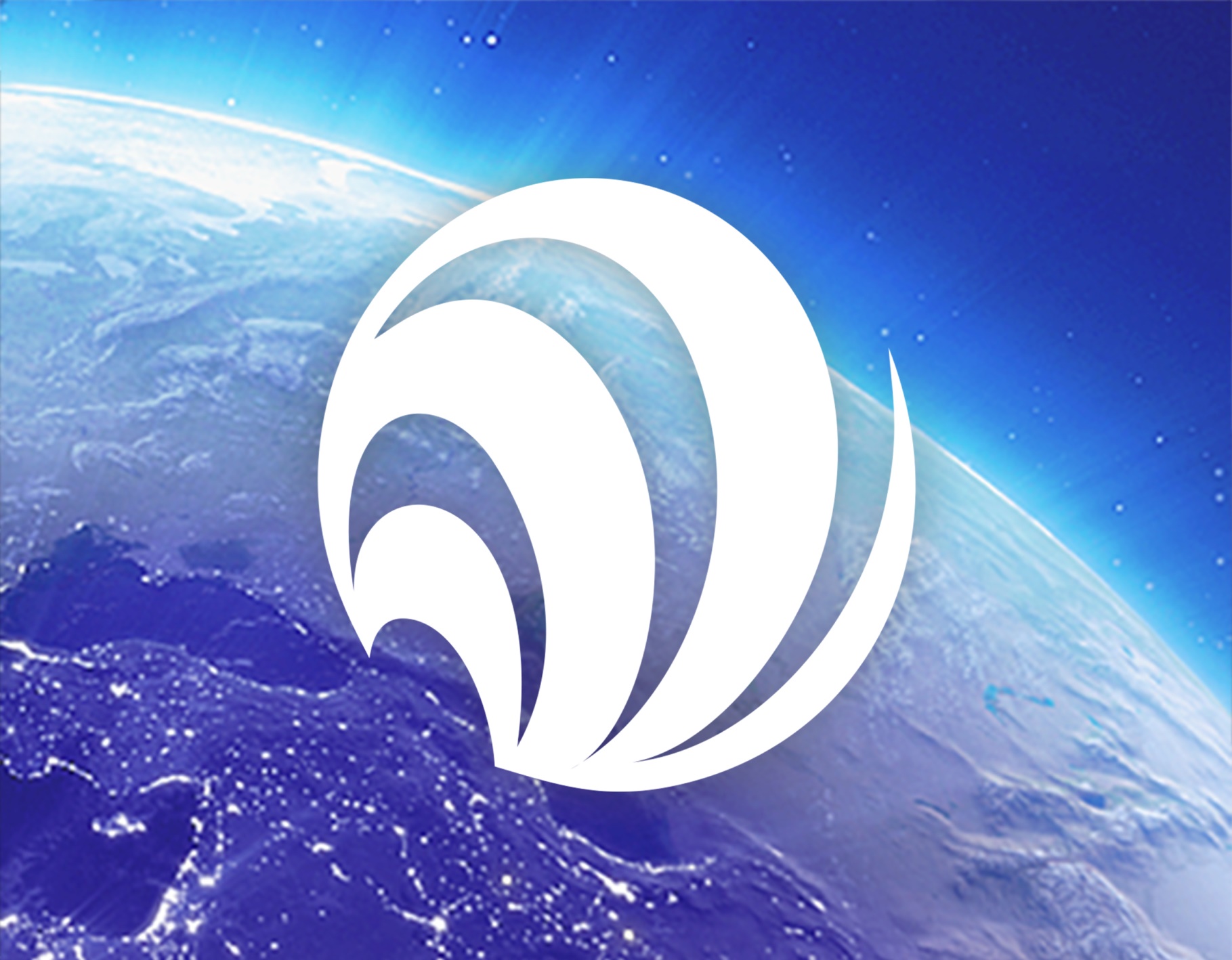 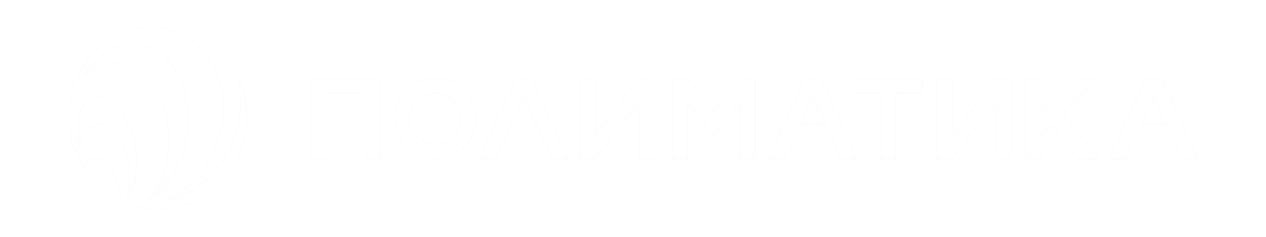 © 	Вероника Сорокина, составление  2016-2017.©	Жанна Коробкова, проверка и составление 2016-2017.© 	Ирина Терехова, составление, 2016.ВведениеОбщая структура запросов и ответовЗапросЗапрос с одной командойКонтейнер для запросов к серверу.{"state":0,"session":"идентификатор_сессии","queries":	[{"uuid":"идентификатор_модуля_системы",	  "command":	           {"plm_type_code":код команды,"state":параметр команды}}]}state – для запроса равен 0;session – идентификатор сессии текущего пользователя. Исключение составляет запрос check (параметр передается пустой)queries – параметры запроса:uuid – идентификатор модуля системы к которому будет выполнено обращениеcommand – содержит параметры запроса (далее примеры запросов будут содержать только блок command):plm_type_code – код командыstate – параметр командыЗапрос с двумя командамиПример запроса с двумя командами:{"state":0,"session":"идентификатор_сессии","queries":	[{"uuid":"идентификатор_модуля_системы",	  "command":	           {"plm_type_code":код команды,"state":параметр команды},	{"uuid":"идентификатор_модуля_системы",	  "command":	           {"plm_type_code":код команды,"state":параметр команды}}]}ОтветОтвет на одну команду{"state":1,"error":{"code":0},"queries":	[{"uuid":"идентификатор_модуля_системы",	  "command":		{"plm_type_code": код команды,"state": параметр команды,		"параметр1":"",…"параметрN":""}}],"has_undo":false,"has_redo":false}state – для ответа равен 1;error (code) – код ошибки:0 – нет ошибкидругой код – список кодов ошибки можно посмотреть в ПРИЛОЖЕНИЕ Д.Request unhandled – все операции выполняются последовательно, Если какая-то операция была завершена ошибкой, то для всех дальнейших операций будет приходить  “Request unhandled”queries –параметры ответа:uuid – идентификатор модуля системы к которому было выполнено обращениеcommand – параметры ответа (далее примеры запросов будут содержать только блок command):plm_type_code – код командыstate – параметр командысписок параметровhas_undo – отмененные действия:false – нет отменных действийtrue – есть отмененные действия has_redo – возврат отмененного действияfalse – возврат отменных действий не выполнялсяtrue – был выполнен возврат отменных действийОтвет на две команды{"state":1,"error":{"code":0},"queries":	[{"uuid":"идентификатор модуля системы",	  "command":	      {"plm_type_code": код команды,"state": параметр команды,	      "параметр1":"",…"параметрN":"",}	  {"uuid":"идентификатор модуля системы",	  "command":                {"plm_type_code": код команды,"state": параметр команды,                "параметр1":"",…"параметрN":""}}],"has_undo":false,"has_redo":false}Начало работы (формирование интерфейса после авторизации)Для работы с Системой необходим идентификатор сессии. При открытии страницы должен быть выполнен запрос check (2.1.1), выполняющий проверку открытой сессии (Рис. 1).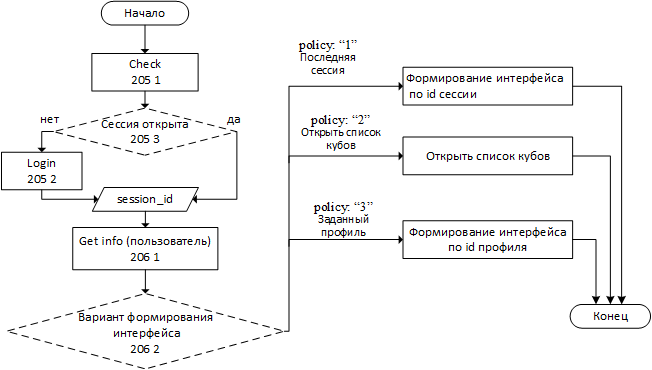 Рис. 1 АвторизацияЕсли сессия открыта, то в ответе вы получите идентификатор сессии. В противном случае вам необходимо авторизоваться, используя запрос login (2.2.1), в ответ на который вы также получите идентификатор сессии.Получение данных интерфейса пользователя (Рис. 2).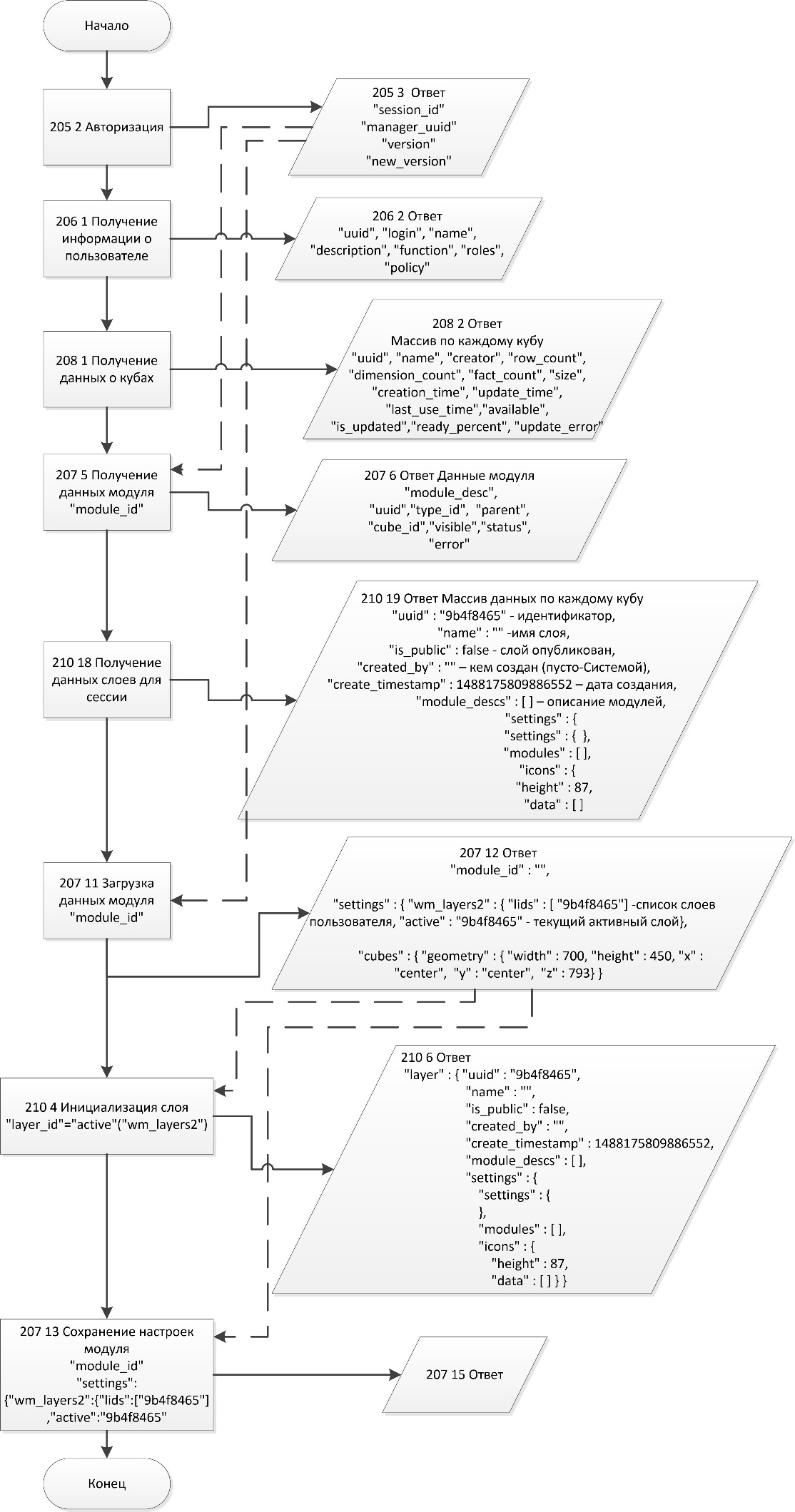 Рис. 2 Формирование интерфейса пользователя205 АвторизацияПроверка открытой сессииПроверка открытой сессии.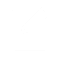 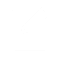 Запрос 205 1"command" : {"plm_type_code" : 205,"state" : 1}Ответ 205 3Статус текущей сессии:Закрыта – все параметры приходят пустые, а manager_uuid нулевой:"command" : {	"plm_type_code" : 205, "state" : 3,	"session_id" : "",	"manager_uuid" : "00000000-00000000-00000000-00000000",	"version":"",	"new_version":""}Открыта – ответ будет таким же, как при авторизации в системе см. п. 2.2.2.АвторизацияЗапрос 205 2"command" : {	"plm_type_code" : 205,"state" : 2,	"login" : "логин_пользователя",	"passwd" : "пароль_пользователя",	"locale":1}login (string) – имя пользователяpasswd (string) – парольlocale – язык интерфейса0 – английский1 – русский2 – немецкий3 – французскийОтвет 205 3"command" : {	"plm_type_code" : 205,"state" : 3,	"session_id" : "идентификатор_сессии",	"manager_uuid" : "идентификатор_управляющего_модуля",	 "version":"4.5.14",	"new_version":""}session_id  (string) – идентификатор сессии пользователяmanager_uuid – используется для группы запросов с "plm_type_code" 2XX, за исключением запроса Login.version – версия системыnew_version 204 Отмены и повторы операций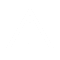 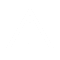 Имена последних операций для отмены и возврата отменыПолучение списка имен операций отмены и возврата отмены.Запрос 204 1"command" : {"plm_type_code" : 204,"state" : 1}Ответ 204 2        "command" : {                "plm_type_code" : 204,"state" : 2,                "undo_list" : ["Add Dimension","Add Dimension"],                "redo_list" : ["Select"]}undo_list – список имен операций для отмены. redo_list  – список операций для возврата отменных действий.Расширенный список имен последних операций для отмены и возврата отмены (с uuid)Запрос 204 3"command":{"plm_type_code":204,"state":3}Ответ 204 4"command":{	"plm_type_code":204,"state":4,"	ext_undo_list":		[{"uuid":"ceafd610-d2f7d13e-9949d9f6-46e49344",		"name":"Remove Dimension"}],	"ext_redo_list":[]}uuid – идентификатор последней операцииname – имя последней операцииОтмена операцииЗапрос 204 8Отмена операции (ий)."command" : {	"plm_type_code" : 204,"state" : 8,		"number" : 1}number (int) – количество отмененных операций для повтора.Ответ 204 9Данный ответ будет получен в случае успешного завершения операции. "command" : {"plm_type_code" : 204,"state" : 9}Повтор отмененной операции пользователяЗапрос 204 7"command" : {	"plm_type_code" : 204,"state" : 7,	"number" : 1}number (int) – количество операций для отмены (начиная с последней).Ответ 204 9Данный ответ будет получен в случае успешного завершения операции. "command" : {"plm_type_code" : 204,"state" : 9}203 Административные запросыПерезапуск СистемыЗапрос 203 1"command":{"plm_type_code":203,"state":1}Ответ 203 5"command":{"plm_type_code":203,"state":5}Закрытие сессии пользователяЗапрос 203 2"command":{"plm_type_code":203,"state":2,"user_id":"идентификатор_пользователя"}}]}Ответ 203 5"command":{"plm_type_code":203,"state":5}Сброс последней сессии пользователяВыполняется для пользователей с типом запуска сессии «Последняя сохраненная сессия». После выполнения команды пользователь при входе в систему увидит окно кубов.Запрос 203 3"command":	{"plm_type_code":203,"state":3,	"user_id":"fa221684-b08332d9-4d037761-c812f3d5",	"dashboard_id":"00000000-00000000-00000000-00000000"}user_id – идентификатор пользователяdashboard_id – нулевой идентификатор сессии всегдаОтвет 203 5"command":{"plm_type_code":203,"state":5}Получение списка пользователейЗапрос 203 6 "command":{"plm_type_code":203,"state":6}Ответ 203 7 "command":	{"plm_type_code":203,"state":7,	"users":		[{"id":"00000000-00000000-00000000-00000000",		"login":"admin",		"is_online":false,		"ip_address":"127.0.0.1",		"last_cube_name":"города2",		"last_login_ts":1480609750246420,		"dashboards":			[{"id":"1b907216-cdb6bfac-0cf30d83-9d663764",			"name":"Профиль",			"created_by":"admin",			"create_timestamp":1427964075687080,			"size":0},]			{ПрофильN}}],		[ПользовательM]}По каждому пользователю Системы передается:id – идентификатор пользователяlogin –логин пользователяis_online – пользователь в данный момент работает с системойip_address – ip адресlast_cube_name – имя последнего куба, с которым работал пользовательlast_login_ts – время последней авторизацииdashboards – профили пользователяid – идентификатор профиляname – имя профиляcreated_by – кем создан профильcreate_timestamp – время создания профиляsize – размер профиляНастройки системыЗапрос 203 8"command":{"plm_type_code":203,"state":8}Ответ 203 9"command":{"plm_type_code":203,"state":9,  "settings":         {"log_level":3,           "geo_nominatim_addr":" moscow2.polymatica.ru ",           "geo_nominatim_port":8085,           "http_server_port":8080,           "user_session_timeout":6000}}log_level:0 – none1 – fatal2 – critical3 – error4 – warning5 – notice6 – information7 – debug8 – tracegeo_nominatim_addr – адрес геокодераgeo_nominatim_port – порт геокодераhttp_server_port – порт web-сервераuser_session_timeout – таймаут сессии пользователяСмена настроек системыЗапрос 203 10"command":	{"plm_type_code":203,"state":10,	"settings":		{"log_level":0,		"geo_nominatim_addr":"192.168.122.220",		"geo_nominatim_port":80,		"http_server_port":20081,		"user_session_timeout":600}}log_level:0 – none1 – fatal2 – critical3 – error4 – warning5 – notice6 – information7 – debug8 – tracegeo_nominatim_addr – адрес геокодераgeo_nominatim_port – порт геокодераhttp_server_port – порт web-сервераuser_session_timeout – таймаут сессии пользователяОтвет 203 5"command":{"plm_type_code":203,"state":5}Сброс на настройки по умолчаниюЗапрос 203 9"command":{"plm_type_code":203,"state":9}Ответ 203 4"command":{"plm_type_code":203,"state":4}